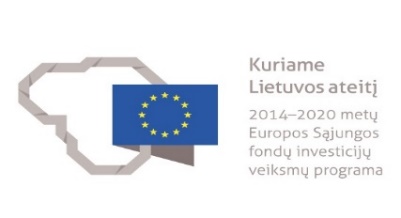 PROJEKTAS „Motyvuoti mokytojai ir tėvai, – motyvuoti mokiniai“ Nr. 09.2.1-ESFA-K-728-01-0022 (1.2.1. veikla)Gargždų „Minijos“ progimnazijos  7E KLASĖS mokinių, MOKYTOJŲ ir tėvų sesijos, VYKUSIOS 2018-11-22, APIBENDRINIMASLapkričio 22 dieną Gargždų „Minijos“ progimnazijoje vyko projekto „Motyvuoti mokytojai ir tėvai – motyvuoti mokiniai“ 7e klasės bendra tėvų ir mokinių sesija.Dalyviai apie projektą jau buvo informuoti anksčiau, tačiau buvo dar kartą priminti projekto tikslai ir siekiamės.Susitikimą pradėjome uždaro rato metodu. Pirmiausia buvo pristatytos rato taisyklės ir išdalinti lipnūs lapeliai, ant kurio tėvai ir mokiniai užsirašė šiandieninę savo nuotaiką ir su kokiomis mintimis atėjo į susitikimą. Maždaug po minutės dalyviai išsakė savo mintis nurodytu klausimu. Džiugu, kad visi atėjo su gera nuotaika, gerai nusiteikę. Tėveliai pasidžiaugė paaugusiai, šiek tiek pasikeitusiais vaikais, vyravo jauki atmosfera.Baigus rato metodą, dalyviai buvo pakviesti pasivaišinti kava arba arbata. O tuo tarpu kol vaišinosi, kiekvienam ant nugaros buvo priklijuotas tuščias lapas ir šnekučiuodamiesi kiekvienam ant nugaros rašėme teigiamus atsiliepimus. Vėliau kiekvienas džiaugėmės apie save gautomis teigiamybėmis.Sesijos metu ne tik pramogavom, bet ir rimtai padirbėjom. Buvo taikytas „pasaulio kavinės“ metodas. Kadangi dalyvių buvo nedaug, buvo susiskirstytos į trys grupės ir ieškoma sprendimo būdų  tokioms problemoms:Ką galėtų padaryti mokyklos bendruomenė (įskaitant ir tėvus), kad mokiniai noriai nešiotų uniformą. Tėvų ir mokinių mintys:Uniforma turi būti patogi (trikotažinis švarkelis ar džemperis), šiuolaikiška, praktiška ir kokybiška;Leisti vieną dieną per savaitę nedėvėti uniformos;Uniforma turi atitikti sezoną (skirtingos uniformos šiltajam ir šaltajam sezonui);Mokytojai taip pat galėtų nešioti uniformą ar bent turėti akcentą;Įperkama kaina.Ką galėtų padaryti mokyklos bendruomenė (įskaitant ir tėvus), kad mokiniai mokykloje jaustųsi saugiai:Supratingas autobuso vairuotojas;Vėlinti pamokų pradžios laiką;Supratingesni mokytojai;Paskirstyti sunkesnes pamokas per visą savaitę, o ne sudėti į vieną dieną.Rimčiau žiūrėti į patyčių prevenciją, greitesnė socialinio darbuotojo reakcija;Tinkamas saugumo priemonių veikimas (gaisro signalizacija, kameros, signalizacija);Mokinys turi turėti priemonę, su kuria galėtų apsiginti (dujų balionėlis, sos mygtuskas ar pan.)Anksti ryte ir vakare apšviesti takeliai (šiuo metu kai kur visai neapšviesta šalia mokyklos);Visuomenės slaugytojos rimtesnis požiūris (jaučiantis vaikui blogai informuoti tėvus, šiek tiek rimčiau reaguoti ir nusiskundimus, ne tik pasiūlyti atsigerti vandens. Būti savo kabinete, nes dažnai nebūna.)Įdomios edukacinės pamokos (narkotikai, alkoholis, tabakas ir pan.)LŪKESTIS: tėvai norėtų gauti grįžtamąjį ryšį iki kitos atvirų durų dienos. Kaip motyvuoti mokinius geriau mokytis matematikos;Motyvuoti jaunus mokytojus dirbti mokykloje;Organizuoti ar siųsti mokytojus į seminarus;Panaikinti kaupiamąjį balą ar bent jau nevertinti juo naujos temos;Abipusė pagarba;Sąžiningas vertinimas;Teigiamai reaguoti į klausimą ir į jį atsakyti;Mokytojui nemokama psichologo konsultacija, sanatorinis poilsis.Tėveliai ir mokiniai labai daug dėmesio skyrė mokinių saugumui. Išsakytiems pastebėjimams ir prašymams buvo nurodytas terminas, iki kada dalyviai norėtų gauti atgalinį ryšį apie galimus sprendimus saugumo klausimais.Sesija baigėme neįpareigojančiu pokalbiu apie įvairias klasės problemas ir pasidžiaugėm pasiekimais.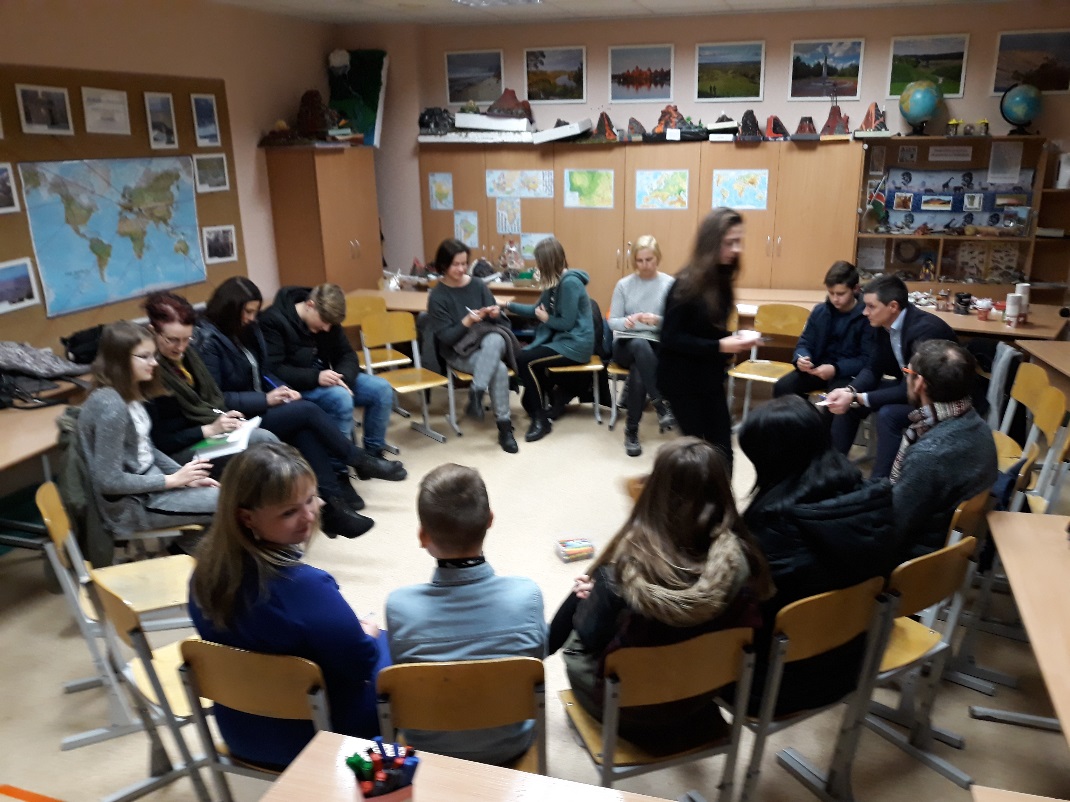 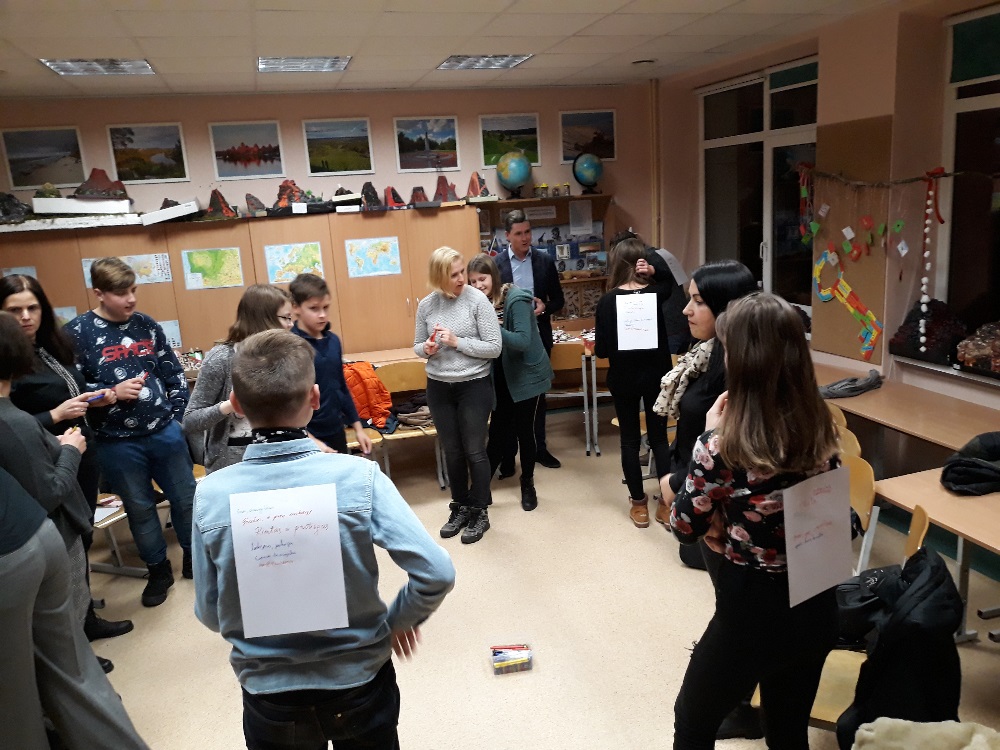 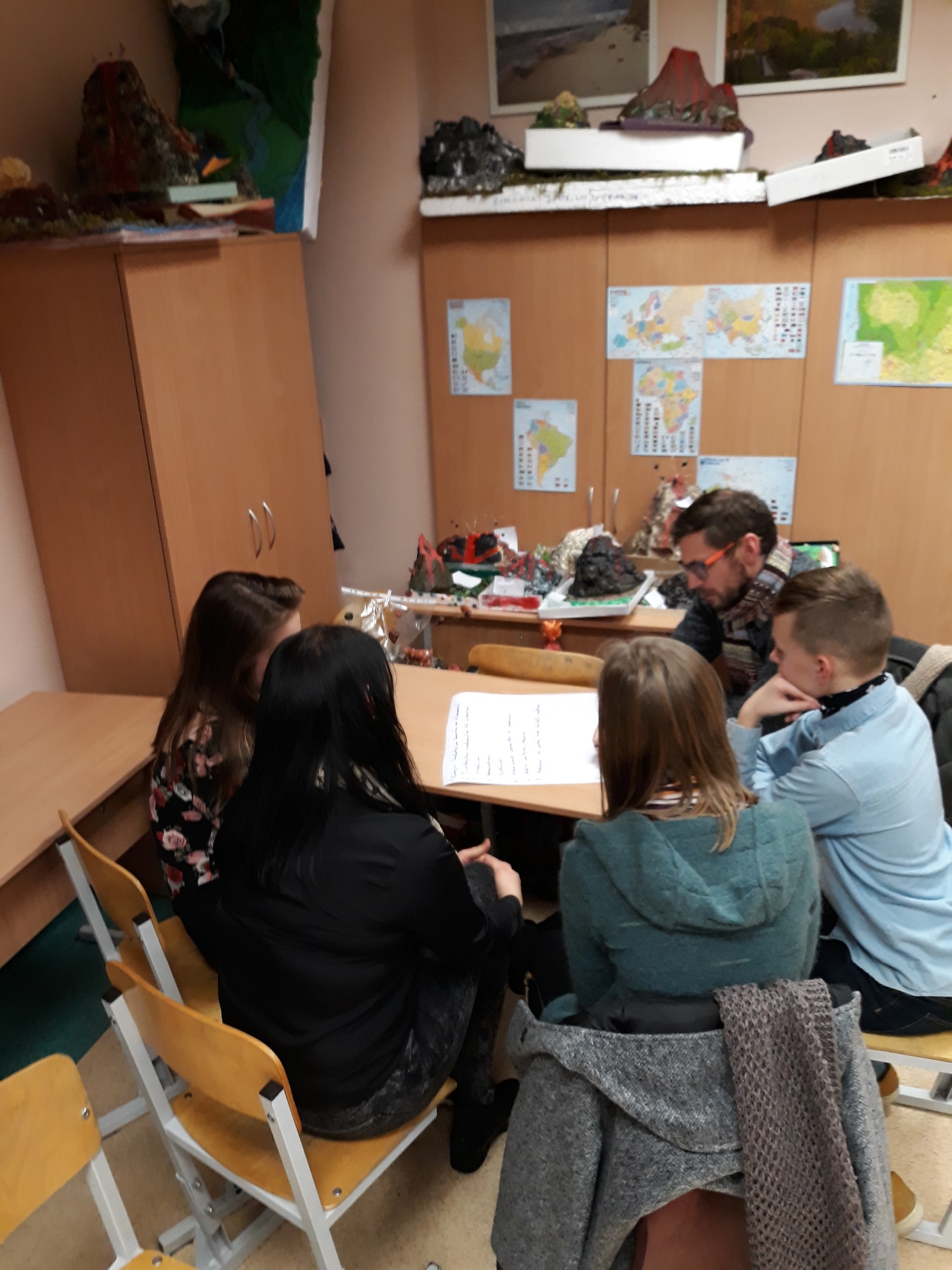 